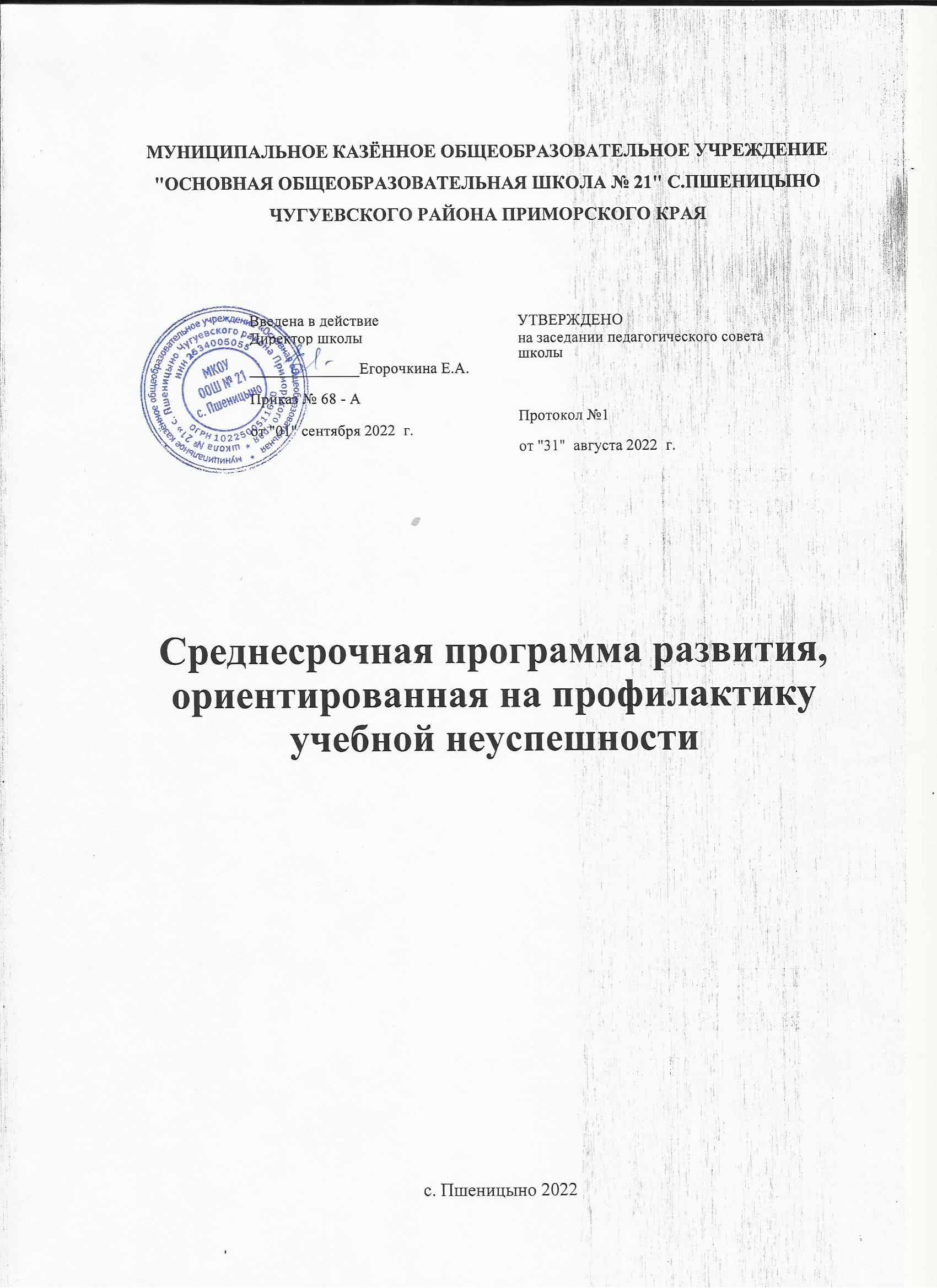 Пояснительная запискаВ настоящее время одной из наиболее приоритетных проблем для отечественного образования является проблема существенного повышения качества образования. Решение проблемы повышения качества образования в этом направлении в ряде случаев приводят к тому, что процент неуспевающих несколько уменьшается, но проблема неуспешности в целом так и остается не преодоленной.Неуспешность как деформирующий становление личности фактор требует неотложного поиска оперативных решений, которые позволят в реальных социально- исторических условиях не только нейтрализовать негативное влияние неуспеваемости, но и педагогически обеспечить оптимальную эффективность функционирования системы отечественного образования. И, следовательно, в современных условиях как никогда остро встает проблема педагогического обеспечения личностного становления и социализации, способного преодолеть негативное влияние даже столь мощного деформирующего фактора, каким является неуспешность.Цель программы: создать условия для формирования функциональной грамотности, способствующие преодолению школьной неуспешности обучающихся через реализацию индивидуального образовательного маршрута.Задачи:-определение критериев успешности детей в условиях раскрытия их  способностей;-разработка ИОМ для обучающихся с учетом индивидуальных особенностей;-повышение мотивации обучения, вовлечение обучающихся в социально значимую деятельность;-развитие навыков самообучения, самовоспитания, самореализации;-совершенствование форм и методов работы, способствующих всестороннему развитию каждого обучающегося.-разработка теоретических основ и практических мер, направленных на развитие потенциала каждого ребенка;-построение системы выявления группы «риска» через диагностику и создание банка данных об уровне развития способности и успешности;-педагогическое обеспечение личностного становления, способного преодолеть неуспешность.Конечными результатами реализации Программы должен стать обучающийся с определенным уровнем функциональной грамотности, уверенный, имеющий свою собственную позицию обладающий достаточным уровнем самооценки и признанный социумом.Структура работы с неуспешными детьмиКаждый учитель в процессе своей педагогической деятельности встречает немало обучающихся, которые являются неуспешными. Без эффективной комплексной работы невозможно решить данную проблему. Поэтому в работе по преодолению неуспешности каждого обучающегося должны быть задействованы все субъекты образовательного процесса.Направление №1 «Урочная деятельность».Чтобы ребенок был успешен в процессе всего обучения, он должен быть успешен на каждом уроке. А что значит успешен на каждом уроке? Это когда он понимает то, о чем говорит учитель и может передать полученные знания другому. То есть одним из инструментов преодоления неуспешности детей является специфическая организация учебного процесса.Задачи:-формирование Навыков XXI века;-формирование читательской, математической, естественно-научной, финансовой грамотности, креативного мышления, глобальных компетенций;-формирование устойчивой мотивации к учению как к жизненно важному процессу;-развитие коммуникативного общения;-привитие обучающимся практических навыков;-использование занимательных материалов по предмету;-развитие интереса к предмету;-развитие навыков самообучения, самовоспитания, самореализации;-формирование творческих качеств личности, развитие креативного мышления;-повышение самооценки, уверенности, воспитание уверенности в себе и в своих знаниях;-построение системы выявления группы «риска» через диагностику и создание банка данных об уровне развития способности и успешности.Формы работы:творческие задания;эвристические задания;самостоятельная работа;ролевые игры;индивидуальные занятия;дифференцированная работа;элементы исследовательской и поисковой деятельности;диагностика.Такая организация учебного процесса способствует тому, что каждый урок удовлетворяет стремление ребенка к развитию способностей, желание раскрыть свою личность.Направление №2 «Внеурочная деятельность».Особую роль в преодолении неуспешности выполняет внеурочная деятельность, которая обеспечивает переход, трансформацию познавательной деятельности в творческую с соответствующей сменой потребностей и мотивов, целей, действий, средств, предметов и результатов.Задачи:-формирование личности самосовершенствующейся, обладающей силой воли;-формирование веры ребенка в себя, повышение уровня самооценки;-обеспечение ребенку условий для максимального самовыражения;-развитие коммуникативного общения;-формирование творческих качеств личности.Формы работы:групповые и факультативные занятия;элективные курсы;занятия предметных кружков, заседание клубов;предметные недели;олимпиады;дни наук;конкурсы;учебно-исследователькая деятельность;консультации;экскурсии;встречи;диагностика.Такое обучение придаёт целостность, системную организованность и личностный смысл усваиваемым знаниям. Предметные кружки, экскурсии, олимпиады и интеллектуальные марафоны, предметные недели, ученические конференции, работа научного общества, выполнение и защита проектов – все направлено на повышение качества образования, формирования мотивации к учебной деятельности. Данные формы позволяют не столько учить и воспитывать, сколько актуализировать, стимулировать учеников к развитию, создаю условия для их самовыдвижения.Направление №3 «Социально-психологическая служба».Причины неуспешности во многом зависят от индивидуальных психологических особенностей личности обучающегося. Очень часто действия человека, направленные на достижение цели, не приводят к желаемому результату. Такие ситуации являются неудачами для ребенка. Следуя одна за другой, они приобретают для него большую эмоциональную значимость. Это приводит к развитию пассивной стратегии поведения – беспомощности. Для предотвращения таких случаев ребенок должен иметь поддержку со стороны социально-психологической службы.Задачи:-поиск и развитие индивидуальных особенностей ребенка;-формирование положительной Я-концепции личности ребенка;-формирование доминанты самосовершенствования личности;-формирование умений управлять собой, саморегуляции;-систематизация материала и результатов психолого-педагогической диагностики.Формы работы:диагностика;групповые и индивидуальные занятия;консультации;тренинги;ролевые игры;консилиумы.Успешность или неуспешность ребенка в дальнейшей деятельности напрямую связана с его психологическим здоровьем.Направление №4 «Работа с родителями».Работа, направленная на развитие личности обучающегося, становится действительной и эффективной только в том случае, если в процесс обучения и воспитания вовлечены родители. Неуспешный ребенок зачастую считает себя «гадким утенком», поэтому ему необходимо, чтобы его принимали взрослые, к нему прислушивались и понимали его.Задачи:-формирование высоконравственного отношения личности к себе;-осуществление деятельностного подхода в организации жизнедеятельности ребенка, формирование его социальной активности;-подготовка ребенка к жизненному самоопределению;-самосовершенствующейся, обладающей силой воли;-формирование веры ребенка в себя, повышение уровня самооценки через принятие  его позиций.Формы работы:учитель - родительсобрания;консультации;праздники;семейные гостиные;тематические вечера;лектории;игровые программы;семейные конкурсы;встречи;родитель _- ребенокбеседы;семейные конкурсы;дни творчества детей и их родителей;викторины;тренинги;информационные часы;совместная творческая деятельность.Такая работа необходима, она помогает предвидеть все проблемы, с которыми может столкнуться их ребенок, чтобы помочь ему в их преодолении. «Воспитание детей в семье – это обучение их умению обходиться без родителей».Таким образом, решение проблемы преодоления неуспешности не в «лобовой» борьбе с нею, а в целенаправленно осуществляемой учебно-воспитательной деятельности, предоставляющей каждому ученику возможность испытать чувство достигнутого лично им, эмоционально проживаемого успеха. И видеть в таким образом осуществляемой учебно-воспитательной деятельности фундаментальную основу формирования активной, оптимистично входящей в жизнь личности.Учитель, психолог, родители должны стать единомышленниками, объединенными единой целью– сделать жизнь обучающихся и в школе, и в семье теплее, лучше, добрее, увереннее.Программа деятельности учителяПрограмма деятельности учителя со слабоуспевающими учащимся и его родителями.Провести диагностику в начале года с целью выявления уровня обученности учащегося.Использовать на уроках различные виды опроса (устный, письменный, индивидуальный и др.) для объективности результата.Регулярно и систематически опрашивать, выставляя оценки своевременно, не допуская скопления оценок в конце четверти, когда ученик уже не имеет возможности их исправить (количество опрошенных на уроке должно быть не менее 5-7 учащихся).Комментировать оценку ученика (необходимо отмечать недостатки, чтобы ученикмог их устранять в дальнейшем).Учитель должен ликвидировать пробелы в знаниях, выявленные в ходе контрольных работ, после чего провести повторный контроль.Учитель-предметник должен определить время, за которое слабоуспевающий учащийся должен освоить тему, в случае затруднения дать консультацию.Учитель предметник обязан поставить в известность классного руководителя или непосредственно родителей ученика о низкой успеваемости, если наблюдается скопление неудовлетворительных оценок (3 и более “2”)Учитель-предметник должен выставлять полученные учащимися неудовлетворительные оценки в дневник с целью своевременного контроля со стороны родителей.Учитель не должен снижать оценку учащемуся за плохое поведение на уроке, в этом случае он должен использовать другие методы воздействия.Программа деятельности классного руководителяКлассный руководитель обязан выявлять причины неуспеваемости учащегося через индивидуальные беседы, при необходимости обращаясь к психологу, (методы работы: анкетирование учащихся, родителей, собеседование), учитывая, что к возможным причинам можно отнести:-пропуск уроков (по уважительной или неуважительной причине)-недостаточная домашняя подготовка-низкие способности-нежелание учиться-недостаточная работа на уроке-необъективность выставления оценки на уроке-большой объем домашнего задания-высокий уровень сложности материала-другие причиныВ случае, если слабая успеваемость является следствием пропуска уроков, классный руководитель должен выяснить причины пропуска (уважительная, неуважительная)Уважительными причинами считаются:а) болезнь, подтвержденная справкой врача или запиской от родителей на срок не более 3-х дней.б)	мероприятия,	подтвержденные	справками,	вызовами,	приказом	учреждения, проводящего данное мероприятие.в) освобождение от урока ученика в случае плохого самочувствия с предупреждением учителя-предметника или классного руководителя.г) по семейным обстоятельствам (по заявлению на имя директора) Неуважительными причинами считаются:а) пропуски урока или уроков без соответствующих документов, подтверждающих уважительную причину отсутствия учащегося.Классный руководитель должен немедленно проинформировать родителей о пропуске уроков через запись в электронном дневнике (если случай единичный), через беседу с родителями (если пропуски неоднократные), через малый педсовет (если прогулы систематические).В случае выявления недобросовестного выполнения домашнего задания или недостаточной работы на уроке классный руководитель обязан провести профилактическую работу с учеником или с его родителями.По необходимости организовать помощь слабоуспевающим учащимся со стороны актива класса.В случае выполнения п. 1-4. и отсутствии положительного результата классный руководитель сообщает о данном учащемся администрации школы с ходатайством о проведении малого педсовета.Программа деятельности ученикаУченик обязан выполнять домашнее задание, своевременно представлять учителю на проверку письменные задания.Ученик обязан работать в течение урока и выполнять все виды упражнений и заданий на уроке.Ученик, пропустивший занятия по уважительной или без уважительной причины, обязан самостоятельно изучить учебный материал, в случае затруднения может обратиться к учителю за консультацией.Программа деятельности родителей.Родители обязаны явиться в школу по требованию педагога или классного руководителя.Родители обязаны контролировать выполнение домашнего задания учеником и его посещение гимназии.Родители обязаны помогать ребенку в освоении пропущенного учебного материала путем самостоятельных занятий или консультаций с учителем-предметником в случае отсутствия ребенка на уроках по болезни или другим уважительным причинам.Родители имеют право посещать уроки, по которым учащийся показывает низкий результат.Родители имеют право обращаться за помощью к классному руководителю, психологу, администрации гимназии.В случае уклонения родителей от своих обязанностей оформляются материалы на ученика и его родителей в комиссию по делам несовершеннолетних и защите прав детей с целью принятия административных мер к родителям.Программа деятельности администрации школы.Администрация гимназии организует работу совещания при директоре .Контролирует деятельность всех звеньев учебного процесса по работе со слабоуспевающими учащимися.Администрация щколы составляет аналитическую справку по итогам года о работе педагогического коллектива с неуспевающими.Педагогический совет принимает решение об оставлении слабоуспевающего учащегося на повторный курс обучения.ПРОГРАММА ДЕЯТЕЛЬНОСТИ ЗАМЕСТИТЕЛЯ ДИРЕКТОРА ШКОЛЫПЛАНИРУЕМЫЙ РЕЗУЛЬТАТ:-Ликвидация неуспеваемости.-Повышение уровня обученности учащихся.-Повышение качества знаний учащихся.-Повышение мотивации к учению.Контроль за выполнением данной программы.Ежедневный контроль осуществляет классный руководитель, учителя-предметники, родители.Общий контроль за выполнением данной программы осуществляет заместитель директора по УВР.Приложение 1.АНКЕТА ДЛЯ УЧАЩИХСЯИзучение отношения учащихся к учебным предметамДорогой ученик! Заполни, пожалуйста, таблицу. Напротив записанного учебного предмета укажи причину, почему изучение этого предмета для тебя необходимо (I часть таблицы) или интересно (II часть таблицы). Заполнять таблицу нужно, используя предложенные варианты ответов.Необходимые предметыИнтересные предметыВарианты ответов на вопрос “Необходимые предметы”:Знание этого предмета необходимо для развития экономики страны.Эта наука бурно развивается в настоящее время и играет большую роль в жизни общества.Этот предмет пригодится для поступления в колледж, вуз, он будет необходим в будущей профессии.Этот предмет формирует полезные умения, которые пригодятся в жизни.Этот предмет учит разбираться в жизни.Этот предмет считают значимым мои родители.Этот предмет развивает интеллект, расширяет кругозор.Этот предмет будет в итоговом тестировании.Варианты ответов на вопрос “Интересные предметы”:Интересно узнавать о новых фактах, удивительных событиях.Интересно узнавать о жизни людей и их деятельности.Интересно выяснять причины событий.Интересно слушать объяснения учителя по этому предмету.Интересно	на	уроках	и	дома	решать	задачи,	выполнять	упражнения, практические работы, заполнять таблицы, карты, схемы.Интересно самому находить дополнительные сведения, готовить сообщения, выступать с ними перед классом.Интересно находить объяснение явлению, ставить проблему и разрешать ее, проводить исследование.Интересно, так как учитель преподает необычно и этим привлекает учеников.Интересно, так как этот предмет дается мне легко.Этот предмет связан с другими предметами, которые входят в круг моих интересов.Интересно, так как по этому предмету легко получить отметку.Интересно,	потому	что	этот	предмет	мобилизует	волю	и	заставляет сосредоточенно мыслить.АНКЕТА ДЛЯ УЧАЩИХСЯОпределение доминирующих мотивов ученияДорогой ученик! Для работы по преодолению неуспешности в обучении учителю необходимо знать наиболее и наименее осознаваемые мотивы твоего обучения.Поставь, пожалуйста, напротив наименования мотива указанный балл.Понимаю, что ученик должен учиться хорошо.Хочу закончить школу и учиться дальше.Понимаю, что знания мне нужны для будущего.Хочу быть культурным и развитым человекомХочу получать хорошие отметкиХочу получать одобрение родителейХочу, чтобы класс был хорошего мнения обо мнеХочу быть лучшим учеником в классеХочу, чтобы мои ответы на уроках были всегда лучше всехХочу занять достойное место среди лучших в классеМне нравится учитьсяЛюблю узнавать новоеНравятся необычные и нестандартные уроки учителейМне нравится преодолевать трудности в учебной деятельностиЛюблю уроки, на которых можно рассуждатьЛюблю, когда учитель оценивает справедливо мои учебные успехи Мотивы обучения:-мотив долга и ответственности – № 1;-мотивы самоопределения и самосовершенствования – № 2–4;-мотивы собственного благополучия – № 5–7;-мотивы престижности – № 8–10;-мотивы содержания учебной деятельности – № 11–13;-мотивы отношения к процессу учения – № 14–16.Приложение 2.Графикиндивидуальной работы со слабоуспевающими учащимися 	класса по (предмет) на 20	-20	учебный годУчитель  	предмет Ф.И.О. 	Подпись 	Приложение 3.Индивидуальный образовательный маршрут обучающегося ____ классана январь ________ учебного годаЦель: повторение отдельных тем, изученных в 7-9 классах, подготовка к успешной сдаче ОГЭ по математике ФИО  	Заместитель директора поУВР  Учитель:Приложение 4Список слабоуспевающих и неуспевающих учащихся в 20	- 20	учебномгоду.Профилактика неуспеваемостиОказание помощи неуспевающему ученику на урокеМеры предупреждения неуспеваемости ученикаВсесторонее повышение эффективности каждого урока.Формирование познавательного интереса учению и положительных мотивов. 3.Индивидуальный подход к уч-ся.4.Специальная система домашних заданий. 5.Усиление работы с родителями.6.Привлечение ученического актива к борьбе по повышению ответственности ученика за учение.Памятка для учителей, работающих с неуспевающими учениками  Фамилия, имя ученикаКлассПо каким предметам не успевает. Поведение ученика.Причины, которые привели к плохой успеваемости.Какие средства (дидактические, воспитательные, учебные, внеклассные, дополнительные занятия) используют в работе с учеником.Кто привлечен к работе по преодолению неуспеваемости ученика. Сколько времени уже длится эта работа.Какие изменения наблюдаются. Есть ли результаты работы.МероприятияСрок1.Проведение входной диагностики класса по основным разделам учебного материала предыдущих лет обучения.Цель: определение фактического достижения планируемых результатов; выявление типичных ошибок, которые требуют отработки.Сентябрь2. Установление причин неуспешности учащихся через встречи с родителями, беседы с классным руководителем, с самим ребенком, через изучение рекомендаций, данных психологом и врачами – специалистами.В течение года3. Составление ИОМ обучающегося работы по ликвидации пробелов в знаниях отстающего ученика на текущую четвертьСентябрь, далее корректировать по мере необходимости4. Использование дифференцированного подхода при организации самостоятельной работы на уроке. Включение посильных индивидуальных заданий. Создание ситуаций успеха на уроках.В течение учебного года5.	Ведение тематического учета знаний слабоуспевающих учащихся классаВ течение учебного года6.	Организация индивидуальной работы со слабым учеником учителями-предметникамиВ течение учебного года7. Работа с родителями неуспевающих учащихся: индивидуальная беседа, проведение родительского собрания с приглашением всех учителей предметников.Цель: Определение уровня взаимодействия учителя-предметника с классным руководителем, родителями учащихся в решении задач по успешности обучения детей.В течение учебного года, по необходимости8.Контроль за посещаемостью слабоуспевающих учащихся индивидуальных, групповых консультативных занятий.В	соответствии с планом ВШК.9.Контроль за ведением слабоуспевающими учащимися тетрадей. Работа с тетрадями данных учащихся учителей, классного руководителя.В	течение каждой четверти10.Наблюдение за работой учителя на дополнительных занятиях.Цель: как привлекаются неуспевающие к внеурочной деятельности, отношение отстающих ребят к занятиям по предмету.В течение года (по мере необходимости)№п/пСодержание мероприятияСодержание мероприятияСодержание мероприятияФорма проведенияСрокиСрокиСрокиСроки1.Взять на учет и составить список слабоуспевающих и неуспевающих учащихся по итогам предыдущего года обученияВзять на учет и составить список слабоуспевающих и неуспевающих учащихся по итогам предыдущего года обученияВзять на учет и составить список слабоуспевающих и неуспевающих учащихся по итогам предыдущего года обученияДанные понеуспевающий и слабоуспевающим учащимся взять из сводной ведомости успеваемости за прошлый год.Форма списка может быть любой, см образец ниже.СентябрьСентябрьСентябрьСентябрь2Провести	собеседование		с классными руководителями по поводу  согласования	и уточнения списка слабоуспевающих и неуспевающих учащихся. Выяснить причины их отставания.Провести	собеседование		с классными руководителями по поводу  согласования	и уточнения списка слабоуспевающих и неуспевающих учащихся. Выяснить причины их отставания.Провести	собеседование		с классными руководителями по поводу  согласования	и уточнения списка слабоуспевающих и неуспевающих учащихся. Выяснить причины их отставания.Информацию предоставляют классные руководители.Сентябрь-октябрьСентябрь-октябрьСентябрь-октябрьСентябрь-октябрь3.Провести	собеседование	с учителями- предметниками по согласованию	и	уточнению плана работы со слабоуспевающими		и неуспевающими учащимися.Провести	собеседование	с учителями- предметниками по согласованию	и	уточнению плана работы со слабоуспевающими		и неуспевающими учащимися.Провести	собеседование	с учителями- предметниками по согласованию	и	уточнению плана работы со слабоуспевающими		и неуспевающими учащимися.Предложить учителям представленный выше план работы. В план учителю включить обязательно:*контрольный срез знаний детей.*индивидуальную работу по ликвидации пробелов.*ведение тематического учета знаний слабых детей.*ведение	работ	с отражениеминдивидуальных заданий.Сентябрь-октябрьСентябрь-октябрьСентябрь-октябрьСентябрь-октябрь4.Собеседования с учителями по итогам четверти с просмотром ведения тематического учета знаний и тетрадей с результатами индивидуальной работы с ребенком.Собеседования с учителями по итогам четверти с просмотром ведения тематического учета знаний и тетрадей с результатами индивидуальной работы с ребенком.Собеседования с учителями по итогам четверти с просмотром ведения тематического учета знаний и тетрадей с результатами индивидуальной работы с ребенком.Тематический	учет знаний	покажет,		что западает у ученика, над чем должен индивидуально работать учитель. Если индивидуальная работа велась в рабочих тетрадях, то взять для сравнения тетрадь успевающего ученика и интересующего нас слабого. Будет ясно, велась ли индивидуальнаяработа	и	на	каком уровне.1,2, 3 и 4 четверти1,2, 3 и 4 четверти1,2, 3 и 4 четверти1,2, 3 и 4 четверти5.Индивидуальные беседы с учителями о состоянии дел у слабоуспевающих учащихся по результатам проведенных контрольных работ. Это выборочно.Индивидуальные беседы с учителями о состоянии дел у слабоуспевающих учащихся по результатам проведенных контрольных работ. Это выборочно.Индивидуальные беседы с учителями о состоянии дел у слабоуспевающих учащихся по результатам проведенных контрольных работ. Это выборочно.Учителя-предметники представляют зам. директора по УВР для контроляграфики контроля знаний и практических навыков учащихся (контрольных работ, срезов, творческих, тестов и др.видов работ в зависимости отпредмета).Учителя-предметники представляют зам. директора по УВР для контроляграфики контроля знаний и практических навыков учащихся (контрольных работ, срезов, творческих, тестов и др.видов работ в зависимости отпредмета).В течение годаВ течение годаВ течение года6.Индивидуальные беседы со слабоуспевающими учениками	о	состоянии	их учебных дел.Индивидуальные беседы со слабоуспевающими учениками	о	состоянии	их учебных дел.Индивидуальные беседы со слабоуспевающими учениками	о	состоянии	их учебных дел.Удачны беседы с учеником, с целью поддержать его, показать, что все заинтересованы в его успехе.Удачны беседы с учеником, с целью поддержать его, показать, что все заинтересованы в его успехе.ЕжемесячноЕжемесячноЕжемесячно7.Организация дополнительныхзанятий	по	запросам родителейОрганизация дополнительныхзанятий	по	запросам родителейОрганизация дополнительныхзанятий	по	запросам родителейСобеседование	с учителями-предметникамиСобеседование	с учителями-предметникамиВ течение годаВ течение годаВ течение года8.Проведение контрольного среза знаний учащихся класса по основным разделам учебного материала обучения. Цель:а)Определение фактического уровня знаний детей.б) Выявление в знаниях учеников пробелов, которые требуют быстройликвидации.Проведение контрольного среза знаний учащихся класса по основным разделам учебного материала обучения. Цель:а)Определение фактического уровня знаний детей.б) Выявление в знаниях учеников пробелов, которые требуют быстройликвидации.Проведение контрольного среза знаний учащихся класса по основным разделам учебного материала обучения. Цель:а)Определение фактического уровня знаний детей.б) Выявление в знаниях учеников пробелов, которые требуют быстройликвидации.Тематический контрольТематический контрольСентябрь,декабрь, апрельСентябрь,декабрь, апрельСентябрь,декабрь, апрель9.Составление индивидуального плана работы по ликвидации пробелов	в	знанияхотстающего ученика на текущую четверть.Составление индивидуального плана работы по ликвидации пробелов	в	знанияхотстающего ученика на текущую четверть.Составление индивидуального плана работы по ликвидации пробелов	в	знанияхотстающего ученика на текущую четверть.1 раз в четверти1 раз в четверти1 раз в четверти10.Использование дифференцированного подхода при организации самостоятельной работы на уроке(включать посильные индивидуальные задания слабоуспевающему ученику,фиксировать это в плане урока, чтобы не забыть.)Использование дифференцированного подхода при организации самостоятельной работы на уроке(включать посильные индивидуальные задания слабоуспевающему ученику,фиксировать это в плане урока, чтобы не забыть.)Использование дифференцированного подхода при организации самостоятельной работы на уроке(включать посильные индивидуальные задания слабоуспевающему ученику,фиксировать это в плане урока, чтобы не забыть.)Посещение уроков, проверка поурочных планов учителейПосещение уроков, проверка поурочных планов учителейПо необходимостиПо необходимостиПо необходимости11.Ведение тематического учетазнаний	неуспевающих обучающихся класса.Ведение тематического учетазнаний	неуспевающих обучающихся класса.Ведение тематического учетазнаний	неуспевающих обучающихся класса.Проверка	состояния учётазнанийнеуспевающихПроверка	состояния учётазнанийнеуспевающихЕжемесячноЕжемесячноЕжемесячно12.Отражение индивидуальной работы со слабым учеником в рабочих или специальных тетрадях по предмету.Отражение индивидуальной работы со слабым учеником в рабочих или специальных тетрадях по предмету.Отражение индивидуальной работы со слабым учеником в рабочих или специальных тетрадях по предмету.Проверка	рабочих тетрадей неуспевающих учащихсяПроверка	рабочих тетрадей неуспевающих учащихсяПроверка	рабочих тетрадей неуспевающих учащихсяЕжемесячноЕжемесячно13.Беседа с учащимся “Что мне мешает учиться?”Беседа с учащимся “Что мне мешает учиться?”Беседа с учащимся “Что мне мешает учиться?”Собеседование	с учащимисяСобеседование	с учащимисяСобеседование	с учащимисяВ течение годаВ течение года14.Проверка«трудных» секцияхвзанятости кружках	иПроверка	журналов кружковой работыПроверка	журналов кружковой работыПроверка	журналов кружковой работыСентябрь-январьСентябрь-январь15.Проверка	рабочих	тетрадей слабоуспевающихдетей (выполнение	домашних заданий, работа на уроке)Проверка	рабочих	тетрадей слабоуспевающихдетей (выполнение	домашних заданий, работа на уроке)Проверка	рабочих	тетрадей слабоуспевающихдетей (выполнение	домашних заданий, работа на уроке)Контроль за ведением рабочих тетрадейКонтроль за ведением рабочих тетрадейКонтроль за ведением рабочих тетрадейНоябрь- февральНоябрь- февраль16.Индивидуальные	беседы	со слабоуспевающими детьмиИндивидуальные	беседы	со слабоуспевающими детьмиИндивидуальные	беседы	со слабоуспевающими детьмиБеседа.Беседа.Беседа.По необходимостимере17.Проверка	системы	работыучителей со слабоуспевающими детьмиПроверка	системы	работыучителей со слабоуспевающими детьмиПроверка	системы	работыучителей со слабоуспевающими детьмиПерсональный контроль - Посещение уроковПерсональный контроль - Посещение уроковПерсональный контроль - Посещение уроковНоябрь, мартНоябрь, март18.Контроль посещаемости слабоуспевающих учащихсяКонтроль посещаемости слабоуспевающих учащихсяКонтроль посещаемости слабоуспевающих учащихсяСобеседование	с Класснымируководителями, проверка журналовСобеседование	с Класснымируководителями, проверка журналовСобеседование	с Класснымируководителями, проверка журналовЕжедневноЕжедневно19.Организация	классными руководителямивзаимопомощи и шефства для слабоуспевающих.Организация	классными руководителямивзаимопомощи и шефства для слабоуспевающих.Организация	классными руководителямивзаимопомощи и шефства для слабоуспевающих.По итогам четвертиПо итогам четверти20.Педагогические консультации:	«Как	помочьребенку учиться?»Педагогические консультации:	«Как	помочьребенку учиться?»Педагогические консультации:	«Как	помочьребенку учиться?»Индивидуальная работа с родителямиИндивидуальная работа с родителямиИндивидуальная работа с родителямиПо необходимостимере21.Опрос	слабоуспевающих (накопление оценок)Опрос	слабоуспевающих (накопление оценок)Опрос	слабоуспевающих (накопление оценок)Проверка	классных журналовПроверка	классных журналовПроверка	классных журналовЕжемесячноЕжемесячно22ПроверкучащихядневниковЗапись домашних заданий, контроль	состороны родителейЗапись домашних заданий, контроль	состороны родителейЗапись домашних заданий, контроль	состороны родителейЕжемесячноЕжемесячно23.Работа учителей предметников с индивидуальными планами по работе с неуспевающими детьмиРабота учителей предметников с индивидуальными планами по работе с неуспевающими детьмиРабота учителей предметников с индивидуальными планами по работе с неуспевающими детьмиТекущий контрольТекущий контрольТекущий контроль1 раз в четверть1 раз в четверть24.Выяснение причин опозданий и пропусковВыяснение причин опозданий и пропусковВыяснение причин опозданий и пропусковТекущий контрольТекущий контрольТекущий контрольВ течение годаВ течение года25.Организаци конце года.повторения вповторения вТекущий контрольТекущий контрольТекущий контрольапрельапрель№ п/пСписок учащихсяДни неделиДни неделиДни неделиДни неделиДни недели№ п/пСписок учащихсяПонедельн.ВторникСредаЧетвергПятница№заня тияСодержание (раздел программы, тема)Форма изученияФорма отчёта1-2Самостоятельная работа.Тест.3-5Самостоятельная работа по индивидуальным карточкам.Тест.№ п.п.Ф.И. ученикаКлПримечание (второгодник, ЗПР, пед.запущенность, болезнь и тд.)Результат на конец четверти (успевает, не успевает, по каким предметам)Результат на конец четверти (успевает, не успевает, по каким предметам)Результат на конец четверти (успевает, не успевает, по каким предметам)Результат на конец четверти (успевает, не успевает, по каким предметам)Итог учебного года (перевод	в След.класс,/ второй год/ Перевод		 вкласс /др)№ п.п.Ф.И. ученикаКлПримечание (второгодник, ЗПР, пед.запущенность, болезнь и тд.)1 четв2 четв3 четв4 четвИтог учебного года (перевод	в След.класс,/ второй год/ Перевод		 вкласс /др)Итог учебного года (перевод	в След.класс,/ второй год/ Перевод		 вкласс /др)Итог учебного года (перевод	в След.класс,/ второй год/ Перевод		 вкласс /др)В	процессе	контроляза подготовленностьюуч-сяСоздание атмосферы особой доброжелательности при опросеСоздание атмосферы особой доброжелательности при опросеВ	процессе	контроляза подготовленностьюуч-сяСнижение темпа опроса, разрешение дольше готовиться у доскиСнижение темпа опроса, разрешение дольше готовиться у доскиВ	процессе	контроляза подготовленностьюуч-сяПредложения уч-ся примерного плана ответаПредложения уч-ся примерного плана ответаВ	процессе	контроляза подготовленностьюуч-сяРазрешение пользоваться наглядными пособиями , помогающими излагать суть явления,Разрешение пользоваться наглядными пособиями , помогающими излагать суть явления,В	процессе	контроляза подготовленностьюуч-сяСтимулирование оценкой, подбадриванием, похвалойСтимулирование оценкой, подбадриванием, похвалойПри	изложенииПрименение мер поддержания интереса к усвоению темыПрименение мер поддержания интереса к усвоению темыматериала новогоБолее частое обращение к слабоуспевающим с вопросами,Более частое обращение к слабоуспевающим с вопросами,выясняющими степень понимания ими учебного материалавыясняющими степень понимания ими учебного материалаПривлечение их в качестве помощников при подготовкеПривлечение их в качестве помощников при подготовкеприборов, опытов и т.д.приборов, опытов и т.д.Привлечениек высказыванию предложений припроблемномобучении, к выводам   и   обобщениям илиобъяснениюсути	проблемы,	высказанной	сильнымученикомВ	ходе самостоятельнойРазбивка заданий на дозы, этапы, выделение с сложныхРазбивка заданий на дозы, этапы, выделение с сложныхработы на уроке  заданиях ряда простых  заданиях ряда простыхСсылка на аналогичное задание, выполненное ранееСсылка на аналогичное задание, выполненное ранееНапоминание приема и способа выполнения заданияНапоминание приема и способа выполнения заданияУказание на необходимость актуализировать то или правилоУказание на необходимость актуализировать то или правилоСсылка на правила и свойства, которые необходимы дляСсылка на правила и свойства, которые необходимы для решения задач, упражнений решения задач, упражненийИнструктирование	о	рациональных	путяхИнструктирование	о	рациональных	путяхзаданий, требованиях к их оформлению выполнениязаданий, требованиях к их оформлению выполненияСтимулирование	самостоятельныхСтимулирование	самостоятельныхслабоуспевающих действийслабоуспевающих действийБолее тщательный контроль за их деятельностью, указаниеБолее тщательный контроль за их деятельностью, указаниена ошибки, проверка, исправленияна ошибки, проверка, исправленияПри организации самостоятельной работыВыбор	для	групп	неуспевающих	наиболеерациональной системы упражнений, а не механическое увеличение их числаВыбор	для	групп	неуспевающих	наиболеерациональной системы упражнений, а не механическое увеличение их числаПри организации самостоятельной работыБолее подробное объяснение последовательности выполнения заданияБолее подробное объяснение последовательности выполнения заданияПри организации самостоятельной работыПредупреждение о возможных затруднениях, использование карточек-консультаций, карточек с направляющим планом действийПредупреждение о возможных затруднениях, использование карточек-консультаций, карточек с направляющим планом действийЭтапы урокаАкценты в обучении1.В процессе контроля за подготовленностью уч-сяСпециально	контролировать	усвоение	вопросов, обычно вызывающих у уч-ся наибольшие	затруднения1.В процессе контроля за подготовленностью уч-сяТщательно анализировать и систематизировать ошибки, допускаемые учениками в устных ответах, письменных работах, выявить типичные для класса и концентрировать внимание на их устранении.1.В процессе контроля за подготовленностью уч-сяКонтролировать	усвоение	материала учениками, пропустившимипредыдущие уроки.1.В процессе контроля за подготовленностью уч-сяПо окончании изучения темы или раздела, обобщать итоги усвоения основных понятий, законов, правил, умений, навыков уч-ся, выявлять причины отставания2. При изложении нового материалаОбязательно проверять в ходе урока степень понимания уч- ся основных элементов излагаемого материала2. При изложении нового материалаСтимулировать вопросы со стороны уч-ся при затруднениях в усвоении учебного материала2. При изложении нового материалаПрименять	средства	поддержания интереса к усвоению знаний2. При изложении нового материалаОбеспечивать разнообразие методов обучения, позволяющих всем уч-ся активно усваиватьматериал3. В ходе самостоятельной работы уч-ся на урокеПодбирать для самостоятельной работы задания по наиболее существенным, сложным и трудным разделам учебного материала, стремясь меньшим числом упражнений, но поданных в определенной системе, достичь большего эффекта.3. В ходе самостоятельной работы уч-ся на урокеВключать в содержание самостоятельной работы упражнения по устранению ошибок, допущенных при ответах и письменных работах. Инструктировать о порядке выполнения работы. Стимулировать постановку вопросов к учителю при затруднениях в сам. работе.3. В ходе самостоятельной работы уч-ся на урокеУмело оказывать помощь ученикам в работе, всемерно развивать их самостоятельность.3. В ходе самостоятельной работы уч-ся на урокеУчить умениям планировать работу, выполнять ее в должном темпе и осуществлять контроль4. При организации самостоятельной работы вне классаОбеспечить в ходе домашней работы повторение пройденного, концентрируя внимание на наиболее существенных элементах программы, вызывающих наибольшие затруднения.4. При организации самостоятельной работы вне классаСистематически давать домашние задания по работе над типичными ошибками.4. При организации самостоятельной работы вне классаЧетко инструктировать уч-ся о порядке выполнения дом.работы, проверять степень понимания этих инструкций слабоуспевающими уч-ся4. При организации самостоятельной работы вне классаСогласовывать объем дом. Заданий с другими учителями класса, исключая перегрузку, особенно слабоуспевающих